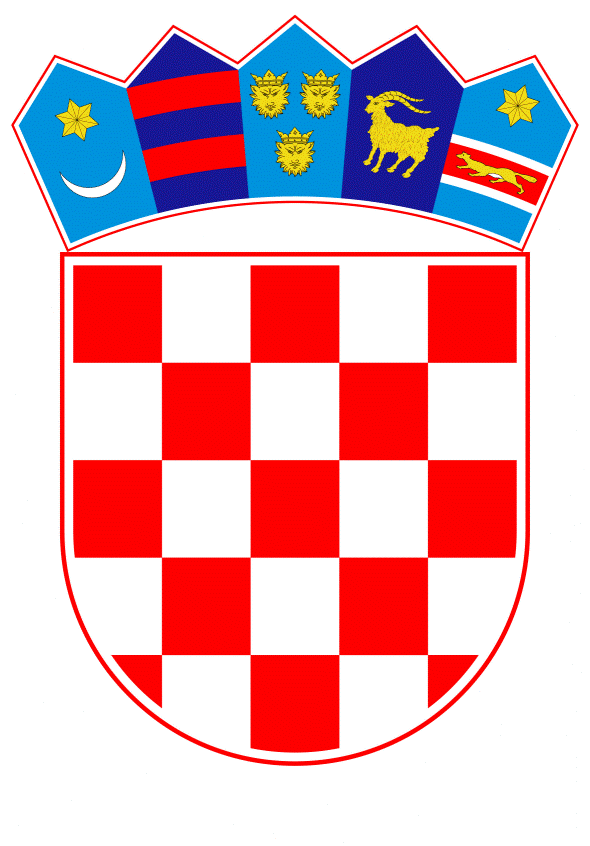 VLADA REPUBLIKE HRVATSKEZagreb, 8. srpnja 2021.______________________________________________________________________________________________________________________________________________________________________________________________________________________________Prijedlog VLADA REPUBLIKE HRVATSKE	Na temelju članka 31. stavka 2. Zakona o Vladi Republike Hrvatske (Narodne novine, broj 150/2011, 119/2014, 93/2016 i 116/2018), Vlada Republike Hrvatske je na sjednici održanoj ____________ 2021. godine donijelaO D L U K Uo odobrenju doprinosa Republike Hrvatske za smanjenje duga Sudana prema Međunarodnom monetarnom fonduI.Prihvaća se prijedlog Međunarodnoga monetarnog fonda (u daljnjem tekstu: MMF) da Republika Hrvatska odobri doprinos za smanjenje duga Sudana prema MMF-u, u iznosu od 1 milijun SDR, iz sredstava koja pripadaju Republici Hrvatskoj u skladu s uvjetima odluke Odbora izvršnih direktora MMF-a od 10. svibnja 2021. godine.II.Ovlašćuje se Hrvatska narodna banka da o ovoj Odluci obavijesti MMF te provede sve druge radnje potrebne u svrhu njezina izvršenja.III.U svrhu izvršenja ove Odluke nije potrebno osigurati dodatna financijska sredstva na teret državnog proračuna Republike Hrvatske.IV.Ova Odluka stupa na snagu danom donošenja.KLASA:URBROJ:Zagreb,PREDSJEDNIK	mr. sc. Andrej PlenkovićOBRAZLOŽENJEGlavna direktorica Međunarodnoga monetarnog fonda (MMF) pozvala je Republiku Hrvatsku (RH), kao i ostale države članice MMF-a, da pomognu Sudanu u smanjenju njegova duga prema MMF-u u okviru inicijative za pomoć visoko zaduženim siromašnim zemljama (Heavily Indebted Poor Countries Initiative – HIPC), i to na način da ustupi (u cijelosti ili djelomično) u korist Sudana svoj udio u sredstvima na tzv. prvom posebnom računu rezervacija (First Special Contingent Account – račun SCA-1) i sredstvima prikupljenima za pokriće neplaćenih kamata i drugih troškova (deferred charges), koja se sva nalaze kod MMF-a. Sudan je siromašna, visoko zadužena i nestabilna zemlja opterećena sukobima, te ima visok i neodrživ vanjski dug koji ne može vraćati. Nakon postizanja zadovoljavajućih rezultata u sklopu MMF-ova programa reformi, Sudan je zatražio smanjenje duga u okviru HIPC inicijative. Podmirenje dospjelih neplaćenih obveza Sudana prema MMF-u preduvjet je za HIPC inicijativu, a također bi omogućilo Sudanu korištenje financijskih sredstava MMF-a budući da zemlja koja ima dospjele neplaćene obveze prema MMF-u ne može koristiti sredstva MMF-a. Ukupna sredstva potrebna za smanjenje duga Sudana i njegovo sudjelovanje u HIPC inicijativi procjenjuju se na 992 mil. posebnih prava vučenja (Special Drawing Rights – SDR), što obuhvaća: a) dospjele neplaćene obveze Sudana prema MMF-u u iznosu od 964,5 mil. SDR; b) prvo povlačenje novog zajma od MMF-a iznad iznosa dospjelih neplaćenih obveza, u iznosu od 27 mil. SDR te c) pomoć za otplatu obveza koje dospijevaju između točke odluke i završne točke (formalne odluke o početku HIPC inicijativa i dogovorenog smanjenja duga) u iznosu od 0,4 mil. SDR.Radi financiranja smanjenja navedenog duga, od čega se najveći dio odnosi na podmirenje dospjelih neplaćenih obveza Sudana prema MMF-u, Odbor izvršnih direktora MMF-a donio je 10. svibnja 2021. godine odluku o uvjetnoj raspodjeli zemljama članicama svih njihovih sredstava prikupljenih na računu SCA-1 (1,066 mlrd. SDR  i njihovih sredstava za deferred charges za Sudan (611 mil. SDR), koja se sva nalaze kod MMF-a. Iako je ovaj iznos veći od planiranog smanjenja duga Sudana u sklopu HIPC inicijative, očekuje se da dio zemalja članica svoja sredstva neće (djelomično ili u cijelosti) preusmjeriti za pomoć Sudanu. Udio RH u navedenim sredstvima na dan 30. travnja 2021. iznosi ukupno 2.334.993 SDR (protuvrijednost 2,77 mil. EUR). Ovo je okvirni iznos, a točan iznos bit će utvrđen na dan raspodjele. Od toga udio u sredstvima na računu SCA-1 iznosi 1.395.341 SDR, a u sredstvima za deferred charges 939.652 SDR. Na neformalni upit MMF-a, RH je 20. travnja ove godine preliminarno obavijestila MMF da je spremna sudjelovati u ovoj inicijativi s iznosom od 1 mil. SDR, što čini oko 43% pripadajućih joj sredstava.Ovom Odlukom predlaže se odobrenje doprinosa RH za smanjenje duga Sudana prema MMF-u u iznosu od 1 mil. SDR (približno 1,19 mil. EUR). Time bi se RH, kao i u okviru nekoliko prethodnih sličnih inicijativa MMF-a, pridružila zemljama koje pružaju financijsku potporu najsiromašnijim članicama MMF-a. Budući da se radi o sredstvima koja se već nalaze kod MMF-a i koja bi MMF raspodijelio zemljama članicama, za izvršenje ove Odluke nije potrebno osigurati dodatna financijska sredstva na teret državnog proračuna RH.Donacija u korist Sudana trebala bi RH biti priznata kao službena razvojna pomoć (SRP) prema kriterijima koje definira Odbor za razvojnu pomoć Organizacije za ekonomsku suradnju i razvoj (Organisation for Economic Co-operation and Development – OECD).Cilj je MMF-a zatvaranje paketa pomoći za Sudan do kraja lipnja 2021. godine. Sva sredstva koja preostanu nakon otplate podobnog duga Sudana prema MMF-u bit će transferirana na PRG-HIPC Trust za korištenje prema uvjetima tog fonda. Međutim, ako doprinositelji to zatraže, njihov proporcionalni udio u preostalim sredstvima bit će im vraćen. Članice koje su obećale, ali nisu uplatile sredstva do trenutka otplate duga Sudana MMF-u, trebat će ih uplatiti fondu PRG-HIPC Trust.Predlagatelj:Ministarstvo financijaPredmet:Prijedlog odluke o odobrenju doprinosa Republike Hrvatske za smanjenje duga Sudana prema Međunarodnom monetarnom fondu